Rámcová dohodana realizaci projektu„Podpora činností v oblasti digitalizacea služeb rezortních informačních systémů“ č. 23110000055Česká republika - Ministerstvo obranyI.Smluvní strany:Se sídlem:	Tychonova 1, 160 01 Praha 6IČO:	60162694DIČ:	CZ60162694Bankovní spojení:	xxxČíslo účtu:	xxxZastoupena:	xxxInformační systém datových schránek (dále jen „ISDS“) Identifikátor datové schránky:	hjyaavkNa adrese:	Sekce vyzbrojování a akvizic MOodbor vyzbrojování pozemních sil a KIS nám. Svobody 471/4, 160 01 Praha 6Kontaktní osoby k jednání:ve věcech smluvních: xxxve	věcech	technických:	xxxAdresa pro doručování korespondence:Sekce vyzbrojování a akvizic MOodbor vyzbrojování pozemních sil a KIS nám. Svobody 471/4, 160 01 Praha 6(dále jen „objednatel“) na straně jedné aNárodní agentura pro komunikační a informační technologie, s. p.zapsán v obchodním rejstříku vedeném Městským soudem v Praze, oddíl A, vložka 77322 se sídlem:	Kodaňská 1441/46, 101 00 Praha 10zastoupený	xxxIČO:	04767543DIČ:	CZ04767543bankovní spojení:	xxxčíslo účtu:	xxxIdentifikátor datové schránky:	hkrkpwnkontaktní osoba oprávněna jednat ve věcech obchodních:xxx1kontaktní osoba oprávněna jednat ve věcech technických:xxx(dále jen „poskytovatel“) na straně druhédohromady jako „smluvní strany“ nebo každá samostatně jako „smluvní strana“PREAMBULEVzhledem k tomu, že:Poskytovatel je dle zákona č. 77/1997 Sb., o státním podniku, ve znění pozdějších předpisů, státním podnikem, jehož zřizovatelem je Ministerstvo vnitra ČR. Poskytovatel poskytuje služby v oblasti informačních a komunikačních technologií, zejména v rozsahu dodávky, rozvoje a provozu systémů informačních a komunikačních technologií a souvisejících služeb, provozu, dodávky a rozvoje systémů informačních a komunikačních technologií, které nakládají s citlivými daty nebo utajovanými informacemi včetně datových registrů a datových skladů, provozu, podpory a rozvoje kritické komunikační infrastruktury státu, včetně CMS.Objednatel je dle § 16 zákona č. 2/1969 Sb., o zřízení ministerstev a jiných ústředních orgánů státní správy České republiky, ve znění pozdějších předpisů, ústředním orgánem státní správy zejména pro (a) zabezpečování obrany České republiky (b) řízení Armády České republiky (c) správu vojenských újezdů.Dne 4. 10. 2022 byla mezi objednatelem a zřizovatelem poskytovatele – Českou republikouMinisterstvem vnitra (dále jen „MV ČR“) uzavřena realizační dohoda k zajištění vzájemné spolupráce v oblasti digitalizace vedoucí k provozu efektivního státního systému řešení krizí a dalších mimořádných událostí,zajištění výstavby a modernizace kritické komunikační a informační infrastruktury ČR.Obě smluvní strany jsou veřejnými zadavateli dle § 4 odst. 1 zákona č. 134/2016 Sb., o zadávání veřejných zakázek, ve znění pozdějších předpisů (dále jen „zákon“).Z postavení objednatele a MV ČR, jakož i z úkolů, které jim byli svěřené, vyplývá možnost horizontální spolupráce mezi objednatelem a MV ČR, a to prostřednictvím poskytovatele v souladu s § 190 zákona, neboť podmínky této spolupráce jsou v daném případě splněny.Objednatel  a  poskytovatel  prohlašují,  že  disponují  technickými,  ekonomickými i personálními předpoklady pro řádné plnění dle této rámcové dohody.S ohledem na výše uvedené uzavírají smluvní strany podle § 1746 odst. 2 a násl. zákona č. 89/2012 Sb., občanský zákoník, ve znění pozdějších předpisů (dále jen „OZ“) a příslušných ustanoveních zákona č. 121/2000 Sb., o právu autorském, o právech souvisejících s právem autorským a o změněněkterých zákonů (autorský zákon), ve znění pozdějších předpisů (dále jen „AZ“) a v souladu s § 204 zákona uzavírají v režimu horizontální spolupráce podle § 190 tuto rámcovou dohodu (dále jen„rámcová dohoda“) na realizaci projektu „Podpora činností v oblasti digitalizace a služeb rezortních informačních systémů“.II.Účel rámcové dohodyÚčelem této rámcové dohody je vytvoření podmínek pro vybudování informační podpory k tvorbě procesů zajišťování obrany státu a kritické komunikační a informační infrastruktury České republiky.III.Předmět rámcové dohodyPředmětem rámcové dohody je vymezení podmínek pro uzavírání jednotlivých dílčích smluv na vybudování informační podpory k tvorbě procesů zajišťování obrany státu a kritické komunikační a informační infrastruktury České republiky.Smluvní strany se dohodly, že poskytovatel/objednatel bude objednateli/poskytovateli poskytovat plnění podle potřeb objednatele/poskytovatele na základě objednatelem/poskytovatelem vzájemně odsouhlasené dílčí smlouvy uzavřené postupem dle čl. IV této rámcové dohody.IV.Podmínky uzavírání dílčích smluv na základě rámcové dohodyPoskytovatel souhlasí s tím, že práva a povinnosti podle této rámcové dohody bude vykonávat za předpokladu, že mu bude datovou zprávou prostřednictvím systému ISDS odeslána písemná„Výzva k jednání“ (dále jen „Výzva“). Na základě výsledku jednání mezi objednatelem a poskytovatelem bude následně uzavřena dílčí smlouva. Jednání se za poskytovatele musí zúčastnit osoba oprávněná jednat jménem poskytovatele či za poskytovatele. Jednání bude vedeno v českém jazyce. Výzva se nepovažuje za návrh na uzavření dílčí smlouvy ve smyslu § 1731 OZ Poskytovatel je povinen nejpozději do třiceti (30) kalendářních dnů od doručení Výzvy objednateli buď:podat nabídku splňující náležitosti návrhu na uzavření dílčí smlouvy při ztotožnění se s parametry plnění dílčí smlouvy uvedenými v návrhu dílčí smlouvy,podat nabídku splňující náležitosti návrhu na uzavření dílčí smlouvy při úpravě parametrů plnění dílčí smlouvy uvedených objednatelem v návrhu dílčí smlouvy,objednateli s odůvodněním sdělit, že nabídku nepodá.Výzva bude obsahovat tyto náležitosti:identifikační údaje objednatele;technická specifikace plnění dílčí smlouvy,termín konání prvního jednání o dílčí smlouvě;předpokládanou cenu plnění dílčí smlouvy;návrh dílčí smlouvy, který bude obsahovat především, nikoliv však výlučně tyto náležitosti:místo a termín/harmonogram plnění dílčí smlouvy,platební podmínky,postup pro předání plnění dílčí smlouvy či její části do akceptačního řízení, akceptační řízení, specifikace akceptačních kritérií,požadavky na součinnost,záruky, ujednání o právu duševního vlastnictví a vlastnickém právu,ujednání o odpovědnosti za újmu,sankční ujednání,ujednání o nakládání s osobními údaji.Objednatel bude odesílat Výzvy a uzavírat dílčí smlouvy na základě rámcové dohody po dobu její platnosti a účinnosti uvedené v čl. VI. této rámcové dohody1. Práva a povinnosti dle takto uzavřené dílčí smlouvy odpovídají v celém rozsahu právům a povinnostem stanovených touto rámcovou dohodou, není-li v dílčí smlouvě uvedeno jinak. V případě uzavření dodatků k této rámcové dohodě v průběhu účinnosti jednotlivých dílčích smluv, budou práva a povinnosti z takto dříve uzavřených dílčích smluv odpovídat v celém rozsahu právům a povinnostem stanovených touto rámcovou dohodou ve znění dodatků uzavřených k této rámcové dohodě s výjimkou případů, kdy konkrétní práva a povinnosti z dílčí smlouvy byly sjednány podle věty první odchylně od znění rámcové dohody.Bude-li Dílčí dodávka spočívat v plnění, kterému předchází zadání veřejné zakázky, bere objednatel na vědomí, že poskytovatel je ve smyslu § 4 zákona veřejným zadavatelem a je tak povinen dodržovat všechny povinnosti pro něho ze zákona vyplývající.Nabídka poskytovatele nesmí být v rozporu s touto rámcovou dohodou. Poskytovatel garantuje aktuálnost nabídky třicet (30) kalendářních dnů od jejího odeslání objednateli, přičemž nebude-li do konce této lhůty uzavřená dílčí smlouva, pozbývá bez dalšího své platnosti.V.Cenové podmínkyCena pro jednotlivé plnění dílčí smlouvy bude sjednána v příslušné dílčí smlouvě.Bude-li předmětem dílčí smlouvy poskytování služeb prostřednictvím rolí poskytovatele, bude jejich cena určena jako součin počtu skutečně odpracovaných člověkohodin ceny za jednotlivou roli uvedenou v příloze č. 2 rámcové dohody. Poskytovatel je vždy od 1. dubna daného kalendářního roku oprávněn prostřednictvím písemného dodatku zvýšit cenu stanovenou v čl. V. odst. 4 rámcové dohody, na základě předloženého ceníku pro daný rok a znaleckého posudku na tento ceník. Poskytovatel své právo na zvýšení ceny uplatní písemným návrhem dodatku k rámcové dohodě, který objednateli doručí nejpozději do 28. února daného kalendářního roku, přičemž před jeho uzavřením zašle objednateli požadované podklady (ceník a posudek). Neuplatní-li poskytovatel své právo na změnu ceny nejpozději do 28. února daného kalendářního roku, předmětné právo na zvýšení ceny zaniká.Pokud kumulovaná meziroční míra inflace od prvního dne v měsíci následujícího po nabytí účinnosti této Smlouvy, která je zveřejňovaná Českým statistickým úřadem, překročí hodnotu 10 %, je každá ze smluvních stran této smlouvy oprávněna vyzvat druhou smluvní stranu této smlouvy k jednání o změně podmínek této smlouvy.Smluvní strany se dohodly, že dílčí smlouva může cenu za plnění dílčí smlouvy stanovit odlišně od ustanovení v odst. 1 tohoto článku rámcové dohody.Poskytovatel souhlasí s tím, že cena plnění za každou dílčí smlouvu může být posouzena znalcem zajištěným objednatelem, případně expertní komisí složenou ze zástupců objednatele. Předmětem znaleckého/expertního posouzení bude ověření, zda celková cena dílčí smlouvy nepřesahuje nejvyšší přípustnou cenu pořizovaného majetku podle zákona č. 151/1997 Sb., o oceňování majetku a o změně některých zákonů, ve znění pozdějších předpisů. Poskytovatel je povinensoudnímu znalci/expertní komisi poskytnout na základě výzvy objednatele veškeré potřebné podklady a nezbytnou součinnost.Celková cena plnění za každou dílčí smlouvu bude po celou dobu platnosti této dílčí smlouvy cenou nejvýše přípustnou a bude zahrnovat veškeré náklady poskytovatele spojené se zajištěním jeho závazků vyplývajících z příslušné dílčí smlouvy.Celkový finanční rámec této rámcové dohody za plnění poskytnuté poskytovatelem je smluvními stranami stanoven maximálně do výšeSmluvní strany se dohodly, že cena za poskytnuté plnění podle čl. III. odst. 2 této rámcové dohody bude poskytovatelem účtována na základě podepsaného akceptačního protokolu (viz příloha č. 3 této rámcové dohody). Tato cena nepřekročí celkové ceny definované v oboustranně podepsané dílčí smlouvě. Za den uskutečnění zdanitelného plnění se považuje den podpisu akceptačního protokolu objednatelem, není-li v dílčí smlouvě stanoveno jinak.VI.Doba plnění a místo plnění rámcové dohodyRámcová dohoda se uzavírá na dobu určitou, a to do 31. 12. 2029. Plnění bude probíhat průběžně v souladu s článkem IV. této rámcové dohody.Prvotním příjemcem plnění dílčích smluv dle čl. III. odst. 2 rámcové dohody bude Agentura KIS (dále „AKIS“).Číslo prvního příjemce: VÚ 325500 PrahaMísto dodání: VÚ 3255 Praha, Vlastina ulice 160 01 Praha 6 Ruzyně Odpovědná osoba: xxxtel: xxx, fax xxx nebo jím pověřená osoba. Adresa pro doručování písemností:Ředitelství AKIS VÚ 3255Vlastina ul.160 01 Praha 6 RuzyněPověřená osoba je povinna v souladu s plánovaným termínem dodávky plnění vyzvat prvotního příjemce k převzetí v místě plnění. Kontaktní osoba pro vyrozumění k přejímce je xxx, mob. xxx nebo jím písemně pověřená osoba (dále jen „pověřená osoba uživatele“).Místem plnění dílčích smluv je AKIS Praha, není-li v dílčí smlouvě uvedeno jinak.VII.Platební a fakturační podmínkyOprávnění vystavit fakturu (originál + 1 kopie) vzniká poskytovateli po podepsání akceptačního protokolu (příloha č. 3).Poskytovatel je povinen po vzniku práva fakturovat, tj. okamžikem podpisu akceptačního protokolu pověřenou osobou uživatele, do tří pracovních dnů vystavit fakturu – daňový doklad(dále jen „faktura“) a ihned ji doporučeně odešle objednateli na adresu pro doručování korespondence uvedenou v záhlaví rámcové dohody a na fakturu uvede tuto adresu:Česká republika – Ministerstvo obrany Tychonova 1160 00 Praha 6 v zastoupeníSekce vyzbrojování a akvizic MOodbor vyzbrojování pozemních sil a KIS Náměstí Svobody 471/4160 01 Praha 6v českém jazyce ve dvojím vyhotovení (1x originál, 1x kopie), příp. zašle prostřednictvím ISDS. Při zasílání faktury prostřednictvím ISDS musí být faktura podepsána platným elektronickým podpisem založeným na kvalifikovaném certifikátu a přílohy uvedené v odst. 4 tohoto článku smlouvy musí být konvertovány z listinné do elektronické podoby ve smyslu § 22 odst. 1 písm. a) zákona č. 300/2008 Sb., o elektronických úkonech a autorizované konverzi dokumentů, ve znění pozdějších předpisů.Splatnost faktury je 30 dnů od jejího doručení objednateli. Faktura je považována za uhrazenou dnem připsání příslušné částky na účet poskytovatele.Faktura bude obsahovat všechny údaje týkající se daňového dokladu dle § 29 zákona č. 235/2004 Sb., o dani z přidané hodnoty, ve znění pozdějších předpisů, zákona č. 563/1991 Sb., o účetnictví, ve znění pozdějších předpisů, náležitosti uvedené v § 435 OZ a dále označení faktura. Kromě zmiňovaných náležitostí je poskytovatel povinen uvést tyto další údaje a respektovat níže uvedené skutečnosti:číslo rámcové dohody, uvedené objednatelem v záhlaví rámcové dohody;číslo dílčí smlouvy, podle které se uskutečňuje plnění;den vystavení faktury;počet příloh a razítko poskytovatele s podpisem poskytovatele;číslo bankovního účtu poskytovatele;v příloze faktury poskytovatel přiloží originál příslušného akceptačního protokolu.Všechny částky poukazované mezi objednatelem a poskytovatelem na základě rámcové dohody musí být prosté jakýchkoliv bankovních poplatků nebo jiných nákladů spojených s převodem na jejich účty.Případný opravný daňový doklad je poskytovatel povinen vystavit a doručit do 14 kalendářních dnů od oprávněně vrácené faktury.Objednatel je oprávněn před uplynutím lhůty splatnosti vrátit poskytovateli bez zaplacení fakturu, která neobsahuje požadované náležitosti nebo obsahuje nesprávné údaje nebo není doložena požadovanými doklady nebo není doručena v požadovaném množství výtisků. Při vrácení faktury musí objednatel uvést důvody jejího vrácení. Vrácení faktury ve lhůtě její splatnosti je splněno, byla-li tato v uvedené lhůtě odeslána poskytovateli na adresu pro doručování korespondence uvedenou v záhlaví této rámcové dohody, případně prostřednictvím ISDS. Poskytovatel je povinen doručit objednateli novou fakturu do 14 pracovních dnů od doručení vrácené faktury poskytovateli. Oprávněným vrácením faktury (dnem odeslání) přestává běžet původní lhůta její splatnosti a běží znovu nová lhůta splatnosti dle čl. VIII odst. 3. této rámcové dohody ode dne doručení nové/opravené faktury objednateli.Pokud budou u poskytovatele shledány důvody k naplnění institutu ručení za daň podle § 109 zákona č. 235/2004 Sb., o dani z přidané hodnoty, ve znění pozdějších předpisů, bude objednatel při zasílání úplaty vždy postupovat zvláštním způsobem zajištění daně podle § 109a tohoto zákona. Smluvní strany berou na vědomí a souhlasí, že v takovém případě bude platba poskytovateli za předmět smlouvy snížena o daň z přidané hodnoty, která bude odvedena objednatelem na účet správce daně místně příslušného poskytovateli. Poskytovatel obdrží úhradu za předmět smlouvy ve výši částky odpovídající základu daně a nebude nárokovat úhradu ve výši daně z přidané hodnoty odvedené na účet jemu místně příslušnému správci daně.VIII.Záruční podmínky a práva z vadného plněníPoskytovatel přejímá závazek záruky za jakost výsledku vzešlého z poskytnutých služeb dle jednotlivých dílčích smluv v souladu s ustanoveními § 2113 OZ, a to především nikoliv však výlučně za funkčnost a možnost použití výsledku služeb v délce maximálně 24 měsíců od okamžiku převzetí pověřenou osobou (tj. podpisu akceptačního či jiného, v dílčí smlouvě sjednaného protokolu), nestanoví-li dílčí smlouva dobu kratší. Záruční podmínky budou upřesněny v dílčích smlouvách dle příslušného výsledku vzešlého z poskytnutých služeb. Záruční doba počíná běžet okamžikem podpisu akceptačního protokolu.Smluvní strany se dohodly na tom, že pro stanovení nároků z vadného plnění budou postupovat s přihlédnutím na ustanovení § 2615 až 2619 OZ.Poskytovatel a objednatel mohou jednotlivá ustanovení tohoto článku rámcové dohody upravit v dílčí smlouvě, přičemž ale nesmí dojít k porušení příslušných ustanovení OZIX.Postup při uplatňování práv ze zárukyPověřená osoba bude vady plnění v záruce uplatňovat písemně e-mailem na emailu: xxx zároveň datovou zprávou do schránky hkrkpwn. Nahlásit vady v záruce může jen pověřená osoba na formuláři „Objednávka záruční opravy“ uvedené v příloze 4 této rámcové dohody.Uplatnění vady v rámci záruky je ukončeno znovuuvedením výstupu služeb do plného provozního stavu, který musí být akceptován pověřenou osobou. Průběh záruční opravy bude poskytovatel zaznamenávat na formuláři „Protokol o provedení záruční opravy“ jejíž vzor bude uveden v dílčí smlouvě. Provedením opravy zařízení nebude dotčena 24 měsíců na dodávaném zařízení.Poskytovatel bude trvale udržovat v pohotovosti potřebný počet pracovníků pro zásahy v rámci záručních oprav, jejichž seznam je povinen předat objednateli (s osobními údaji nutnými k zabezpečení vstupu do objektu).Poskytovatel je povinen nahlášenou vadu v záruce odstranit nejpozději do 30 kalendářních dnů od nahlášení, nedohodnou-li se smluvní strany na lhůtě delší.V případě, že vada v záruce nebude odstraněna do 30kalendářních dnů od nahlášení vady dokumentace, jejíž vyžadování bude předmětem dílčích smluv, bude dokumentace objednateli bezplatně vyměněna za bezvadnou a to nejpozději do 14 kalendářních dnů od nahlášení vady. Poskytovatel a objednatel mohou jednotlivá ustanovení tohoto článku rámcové dohody podrobněji modifikovat v dílčí smlouvě ve vazbě na charakter plnění.X.Licenční ustanovení a ochrana autorských právLicenční ustanovení a ochrana autorských práv budou upraveny v rámci jednotlivých dílčích smluv.XI.Práva a povinnosti smluvních stranPři plnění závazků z rámcové dohody se poskytovatel řídí pokyny objednatele, které nejsou v rozporu s rámcovou dohodou.Poskytovatel je povinen:zabezpečit  po  celou  dobu  plnění  předmětu  této  rámcové  dohody  komunikaci s objednatelem výhradně v českém jazyce,plnit termín/termíny a úkoly vyplývající z harmonogramu plnění, který bude přílohou každé dílčí smlouvy a o průběhu plnění průběžně informovat pověřenou osobu uživatele,v případě ohrožení termínu plnění/harmonogramu s dostatečným předstihem požadovat a předkládat ke schválení návrh na změnu termínu/harmonogramu,upozornit objednatele bez zbytečného odkladu na nevhodnou povahu pokynů daných mu objednatelem k plnění závazků z rámcové dohody či dílčích smluv, jestliže poskytovatel mohl tuto nevhodnost zjistit při vynaložení odborné péče. Nevhodnou povahou pokynů jsou míněny takové pokyny, které jsou v rozporu s povinnostmi, vyplývajícími pro objednatele z této rámcové dohody,podílet se na zabezpečení provedení případných funkčních zkoušek, které budou součástí dílčích smluv.Objednatel je povinen:zabezpečit předání předmětu dílčích smluv pověřenými osobami dle čl. VI odst. 2 a 3,plnit termín plnění/termíny a úkoly vyplývající z harmonogramu a o průběhu plnění průběžně informovat poskytovatele,poskytnout potřebnou součinnost ve věcech týkajících se oprávněných návrhů poskytovatele na změnu termínu plnění/harmonogramu,řídit se případnou dokumentací zpracovanou poskytovatelem.Objednatel je oprávněn prostřednictvím pověřené osoby uživatele kontrolovat průběh plnění dílčích smluv poskytovatelem. Zjistí-li objednatel, že poskytovatel postupuje při plnění rámcové dohody či dílčích smluv v rozporu se svými povinnostmi, bude objednatel oprávněn dožadovat se toho, aby poskytovatel odstranil vady vzniklé vadným plněním a závazky plnil řádným způsobem.Osoby určené poskytovatelem k plnění závazků z dílčích smluv jsou povinny při plnění závazků v objektech objednatele:dodržovat veškeré platné právní předpisy, vztahující se k vykonávané činnosti, zejména předpisy týkající se bezpečnosti práce a požární bezpečnosti, se kterými bude poskytovatel objednatelem seznámen v rámci řízení jednotlivých projektů,dodržovat interní předpisy objednatele a předpisy o vstupu do objektů objednatele a o bezpečnosti systémů, se kterými bude poskytovatel objednatelem seznámen v rámci řízení jednotlivých projektů,řídit se organizačními pokyny zmocněných pracovníků objednatele,zachovávat mlčenlivost o neveřejných skutečnostech, které se dozvěděly v souvislostis plněním této rámcové dohody či dílčích smluv a které objednatel jako neveřejné označil.Objednatel je povinen výše uvedenou dokumentaci poskytovateli zpřístupnit bez zbytečného odkladu po podpisu dílčí smlouvy oběma smluvními stranami.XII.Ochrana utajovaných informacíPoskytovatel je povinen zabezpečit ochranu utajovaných informací ve smyslu zákona č. 412/2005 Sb., o ochraně utajovaných informací a o bezpečnostní způsobilosti, ve znění pozdějších předpisů (dále jen „zákon č. 412/2005 Sb.“) a souvisejících prováděcích právních předpisů.Poskytovatel je povinen do 5 pracovních dnů písemně oznámit bezpečnostnímu řediteli Ministerstva obrany (dále jen „BŘ MO“) všechny změny v zákonných podmínkách uvedených v§ 17 odst. 1) písm. a) až c) zákona č. 412/2005 Sb., které by mohly vést k ohrožení jeho ekonomické stability.Poskytovatel je povinen neprodleně písemně oznámit BŘ MO nezpůsobilost ve vztahu k utajovaným informacím podle § 19 zákona č. 412/2005 Sb., zejména odnětí osvědčení podnikatele, a vrátit utajované informace nebo utajovaný vojenský materiál rezortu Ministerstva obrany.Poskytovatel je povinen současně se splněním příslušných zákonných povinností neprodleně písemně oznámit BŘ MO jakékoliv neoprávněné nakládání s utajovanými informacemi nebo ztrátu utajovaných informací rezortu Ministerstva obrany.Poskytovatel je povinen umožnit odborným orgánům objednatele, resp. Odboru bezpečnosti Ministerstva  obrany,  kontrolovat  na  základě  písemného  pověření  BŘ  MO  nakládání s utajovanými informacemi objednatele v rámci své osoby a svých poddodavatelů.Poskytovatel je povinen do 5 pracovních dnů od dne kdy nastanou, oznámit objednateli veškeré změny skutečností uvedených v Informačním dotazníku podnikatele (příloha č. 5).Poskytovatel má podle § 20 odst. 1 písm. b) zákona č. 412/2005 Sb. přístup k utajovaným informacím, která u něho nevzniká, ani mu není poskytována, ale ke které mají přístup zaměstnanci podnikatele nebo osoby jednající jménem podnikatele nebo za podnikatele, a to v souvislosti s výkonem pracovní nebo jiné činnosti pro podnikatele na základě smlouvy, přičemž tyto utajované informace jsou specifikovány v souladu se seznamem utajovaných informací stanoveným nařízením vlády č. 522/2005 Sb., ve znění pozdějších předpisů a tvoří přílohu č. 1 této rámcové dohody.Poskytovatel je povinen v rámci smluvních vztahů se svými poddodavateli, pro tyto stanovit zákaz poskytování utajovaných informací dalším subjektům.Odpovědné osoby pro plnění úkolů ochrany utajovaných informací a poskytování utajovaných informací ve vztahu k poskytovateli za objednatele budou určeny v rámci jednotlivých dílčích smluv.XIII.Vzájemná spolupráceVzájemná spolupráce obou smluvních stran je cílená na zajištění výstavby a modernizace kritické komunikační a informační infrastruktury ČR, a to v oblasti vývoje Informačního systému krizového řízení MV ČR a Hasičského záchranného sboru (HZS) včetně nastavení vazeb na budoucí Informační systém zabezpečení obrany státu, a dále v oblasti Národní informační platformy civilně-vojenské spolupráce, iniciativy spolupráce objednatele, HZS, Policie ČR aministerstva zdravotnictví při řešení krizí, mimořádných událostí, pandemií, stavu ohrožení státu a válečného stavu, zejm. pro systém včasného uvědomování těchto složek navzájem, přičemžobjednatel se na vzájemné spolupráci bude podílet prostřednictvích určených příslušníků rezortu ministerstva obrany a poskytovatel se na vzájemné spolupráci bude podílet prostřednictvím poskytování služeb a know - how v oblasti zabezpečení informační podpory s vazbou na procesy zajišťování obrany státu a kritické komunikační a informační infrastruktury ČR.XIV.Zánik závazku z rámcové dohody a dílčích smluvRámcová dohoda, a nestanoví-li dílčí smlouva jinak tak i dílčí smlouva zaniká:vyčerpáním celkového finančního limitu uvedeného v čl. V odst. 1 této rámcové dohodyuplynutím doby, na kterou byla rámcová dohoda nebo dílčí smlouva sjednána, a to v závislosti na tom, která skutečnost nastane dříve,písemnou dohodou smluvních stran, v případě ukončení dílčí smlouvy spojenou se vzájemným vypořádáním účelně a prokazatelně vynaložených nákladů,jednostranným odstoupením od rámcové dohody nebo dílčí smlouvy v případě, že některá ze smluvních stran poruší rámcovou dohodu nebo dílčí smlouvu podstatným způsobem,splněním všech závazků vyplývajících z ustanovení dílčích smluv.Podstatným porušením rámcové dohody nebo dílčí smlouvy ze strany poskytovatele je opakované prodlení poskytovatele s plněním kteréhokoliv jeho závazku podle rámcové dohody a dílčích smluv, je-li prodlení poskytovatele delší než třicet (30) pracovních dní, od doručení písemného upozornění objednatele, nevzniklo-li toto prodlení prokazatelně vlivem třetí strany, či vyšší moci. V případě prodlení poskytovatele, které vzniklo vlivem třetí strany, např. vlivem významného zpoždění dodávek jednotlivých poddodavatelů, nebo vyšší mocí, o této skutečnosti poskytovatel neprodleně písemně informuje objednatele, přičemž obě strany se zavazují k jednání o uzavření dodatku k příslušné dílčí smlouvě. Za opakované prodlení se považuje prodlení nejméně ve dvou případech.Podstatným porušením dílčí smlouvy ze strany objednatele je opakované prodlení objednatele s placením kterékoliv faktury poskytovatele uplatněné za plnění poskytnutá objednateli, které bylo delší než třicet (30) pracovních dní od doručení písemného upozornění poskytovatele a/nebo opakované prodlení objednatele s poskytnutím součinnosti potřebné k plnění závazků poskytovatele vyplývajících z této rámcové dohody nebo dílčí smlouvy, které bylo delší než třicet(30) pracovních dní od doručení písemného upozornění poskytovatele. Za opakované prodlení se považuje prodlení nejméně ve dvou případech.Odstoupení od rámcové dohody nebo dílčí smlouvy musí být písemně oznámeno druhé smluvní straně a je účinné dnem doručení tohoto oznámení druhé smluvní straně. Dále se postupuje v souladu s ustanovením § 2004 - 2005 OZ.Nebude-li v dílčí smlouvě uvedeno jinak, platí, že ukončení této rámcové dohody (ve znění případných dodatků) nemá vliv na platnost a účinnost dílčích smluv uzavřených na základě a v souladu s touto rámcovou dohodou před jejím ukončením; v takovém případě se na smluvní vztah založený dílčí smlouvou budou i nadále aplikovat příslušná ustanovení rámcové dohody (ve znění případných dodatků).XV.Závěrečná ustanoveníTato rámcová dohoda je vyhotovena v elektronické podobě o 11 stranách a 5 přílohách o 7 stranách.Smluvní strany se dohodly, že korespondence mezi nimi bude doručována datovou zprávou v systému ISDS každé smluvní straně na její adresu pro doručování korespondence uvedenou v záhlaví této rámcové dohody.Doplňování nebo změnu rámcové dohody je možno provádět jen se souhlasem obou smluvních stran, a to pouze formou písemných, vzestupně číslovaných a takto označených dodatků, přičemž nesmí dojít ke změnám v rozporu se zákonem. Takto uzavřené dodatky tvoří nedílnou součást rámcové dohody. Za změnu rámcové dohody se nepovažuje změna identifikačních údajů některé ze smluvních stran. Tato změna bude druhé smluvní straně písemně oznámena datovou zprávou prostřednictvím systému ISDS.Tato rámcová dohoda nabývá platnosti a účinnosti dnem jejího podpisu poslední smluvní stranou.Pokud tato rámcová dohoda nestanoví jinak, řídí se tento smluvní vztah příslušnými ustanoveními OZ.Nedílnou součástí rámcové dohody jsou přílohy:Příloha 1 – Specifikace utajovaných informací Příloha 2 – Ceník rolí 2023Příloha 3 – Akceptační protokolPříloha 4 – Objednávka záruční opravyPříloha 5 – Informační dotazník podnikateleNabyvatel:	Poskytovatel:xxx	xxxpodepsáno elektronicky	podepsáno elektronickyPříloha č. 1 k rámcové dohodě č. 23110000055Specifikace utajovaných informací stanovených nařízením vlády č. 522/2005 Sb., kterým se stanoví seznam utajovaných informací, ve znění pozdějších předpisůpříloha č. 8příloha č. 19Ceník rolí 2023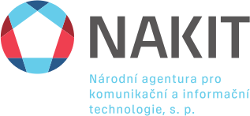 # Interní informacePříloha č. 3 k rámcové dohodě č. 23110000055Počet stran: 1Akceptační protokolPoskytovatel: …………………………………Zástupce nabyvatele:…………………………………………. Předmět plnění: dílčí smlouva č.…………………………………Datum akceptace plnění (Plán / Realita):……………… / .……………… Popis:Přílohy: (schválené závěry z funkčních zkoušek nebo zkrácených vojskových zkoušek, prezenční listina zaškolení obsluh, protokol o splnění požadavků katalogizace, dodací list apod.)Potvrzení a schválení pověřenou osobou o akceptaci plnění dílčí smlouvy. Přidělený IDED:V ………….…. dne ………………...……………………………………	 …………………………………… Poskytovatel (jméno, příjmení)	Zástupce nabyvatele (jméno, příjmení)Razítko a podpis	Razítko a podpisPříloha č. 4 k rámcové dohodě č. 23110000055Počet stran: 1Nabyvatel:	Poskytovatel:Záruční oprava v místě výskytu závadyPříloha č. 6 k Rámcové dohodě č. 23110000055INFORMAČNÍ DOTAZNÍK PODNIKATELE,KTERÉMU BUDE MINISTERSTVO OBRANY POSKYTOVAT UTAJOVANÉ INFORMACEK RÁMCOVÉ DOHODĚ Č. 23110000055Obchodní firmy nebo jméno a příjmení podnikající fyzické osoby: Národní agentura pro komunikační a informační technologie, s. p.………………………………………………………………………………………………….Sídlo: Kodaňská 1441/46, 101 00 Praha 10 – Vršovice, Česká republika………………………………………………………………………………………………….Identifikační číslo: 04767543……………………………………………………………………………………………….....Právní forma: státní podnik………………………………………………………………………………………………….Důvod poskytování utajovaných informací: Spolupráce na projektech definovaných Rámcovou smlouvou č 23110000055 nebo dílčí smlouvou uzavřenou pod touto samou DS………………………………………………………………………………………………….Jméno, příjmení a datum narození odpovědné osoby podnikatele2):xxxČíslo osvědčení odpovědné osoby nebo oznámení o splnění podmínek pro přístup k utajované informaci stupně utajení Vyhrazené spolu s uvedením stupně utajení, data platnosti a informace o poučení odpovědné osoby:xxxSeznam fyzických osob, které se budou za podnikatele seznamovat s utajovanými informacemi poskytnutými rezortem Ministerstva obrany s uvedením jména, příjmení, data narození, čísla osvědčení nebo oznámení o splnění podmínek pro přístup k utajované informaci spolu se stupněm utajení, datem platnosti a informace o poučení:xxx2) V souladu s § 2 písm. e) zákona č. 412/2005 Sb., o ochraně utajovaných informací a o bezpečnostní způsobilosti, ve znění zákona č. 177/2007 Sb.Seznam fyzických osob, které podnikatel určil k přebírání utajovaných informací (utajovaných dokumentů nebo technických zařízení) od rezortu Ministerstva obrany s uvedením jména, příjmení, data narození, čísla osvědčení nebo oznámení o splnění podmínek pro přístup k utajované informaci spolu se stupněm utajení, datem platnosti a informace o poučení:xxxVeřejné informaceSeznam poddodavatelů, kteří se budou podílet na realizaci veřejné zakázky a kterým se budou poskytovat utajované informace rezortu Ministerstva obrany s uvedením názvu a IČO:Dle současné znalosti nebude využito………………………………………………………………………………………………....*)Seznam fyzických osob, které se budou za poddodavatele seznamovat s utajovanými informacemi, které poskytl rezort Ministerstva obrany, s uvedením jména, příjmení, data narození, čísla osvědčení nebo oznámení o splnění podmínek pro přístup k utajované informaci spolu se stupněm utajení, datem platnosti a informace o poučení:Dle současné znalosti nebude využito…………………………………………………………………………………………………*)Za správnostV ................... dne ...................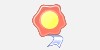 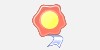 Jméno, příjmení, datum narození a podpis statutárního orgánu podnikateleMAXIMÁLNÍ finanční rámecMAXIMÁLNÍ finanční rámecMAXIMÁLNÍ finanční rámecbez DPHčástka DPH 21%včetně DPH99 999 000, 00 Kč20 999 790,00 Kč120 998 790,00 KčP.č.InformaceStupeň utajení18Dokumentace týkající se údajů o provozu, zabezpečení, výzkumu, vývoji, architektuře a bezpečnostním nastavení informačníchsystémů„DŮVĚRNÉ“P.č.InformaceStupeň utajení21Provozní bezpečnostní dokumentace a způsob zajištění bezpečnosti informačního nebo komunikačního systému nakládajícíhos utajovanými informacemi„DŮVĚRNÉ“Poř.č.Nákladová roleSazba (bez DPH) začlověkoden (7,5 h)Sazba (bez DPH) začlověkohodinuProjektové roleProjektové roleProjektové roleProjektové role1Projektový administrátor6 3548472Projektový manažer senior10 98514653Projektový manažer9 12712174Architekt senior11 75215675Architekt9 61712826Analytik senior8 68711587Analytik6 4458598Tester senior8 75811689Tester6 42685710Vývojář senior10 347138011Vývojář8 058107412Bezpečnostní administrátor8 654115413Bezpečnostní manažer senior9 968132914Bezpečnostní manažer8 057107415Bezpečnostní architekt senior15 733209816Bezpečnostní architekt10 152135417Konzultant ICT I8 974119718Konzultant ICT II9 815130919Konzultant ICT III10 8081441Projektové roleProjektové roleProjektové roleProjektové role20Administrátor6 20882821ICT Technik senior6 55887422ICT Technik5 81477523Operátor call centra5 36971624Operátor dohledového centra - L15 85478125Specialista dohledového centra - L26 55087326Senior specialista dohledového centra - L37 556100727Operátor bezpečnostního dohledového centra6 86791628Analytik bezpečnostního dohledového centra7 791103929Specialista datových sítí senior9 755130130Specialista datových sítí7 21896231Technik provozu6 13881832Specialista provozu senior8 928119033Specialista provozu7 176957Administrativní roleAdministrativní roleAdministrativní roleAdministrativní role34Specialista legislativy senior10 743143235Specialista legislativy7 518100236Specialista nákupu senior8 224109737Specialista nákupu6 331844Ostatní role 1Ostatní role 1Ostatní role 1Ostatní role 138SDM specialista senior9 690129239SDM specialista7 798104040Specialista zákaznických řešení senior10 100134741Specialista zákaznických řešení7 630101742Specialista obchodu senior9 073121043Specialista obchodu7 850104744Specialista zákaznických požadavků senior6 53387145Specialista zákaznických požadavků5 06167546SLM manažer8 1791091Ostatní role 2Ostatní role 2Ostatní role 2Ostatní role 247Specialista legislativy - administrátor6 20882848Specialista PAČ MV - administrátor6 89491949Specialista PAČ MV - senior12 557167450Specialista PAČ MV9 301124051Specialista PMOV eGOV - administrátor4 74963352Specialista PMOV eGOV - senior10 237136553Specialista PMOV eGOV6 49486654Specialista OÚKS - administrátor6 20882855Specialista OÚKS - senior8 859118156Specialista OÚKS6 144819Číslo smlouvynabyvatele:Datum:poskytovateleČas:Evidenční číslo: